This is the Noble QuranFirst KhutbahAll praises are due to Allah, the one who made the Qur'an a healing for the believers, an admonition for those of Taqwa, and a mercy for entire world. I testify that there is nothing worthy of worship except Allah, the uniquely One, who has no partners in His one-ness. And I testify that our Sayyid, our Prophet, Sayyiduna Muhammad, is the slave of Allah and His Messenger. O Allah, send Your peace and blessings upon him and upon whomsoever follows him in guidance until the Last Day.To Continue: I advise you, O slaves of Allah and myself, with the Taqwa of Allah, for verily Allah says:وَهَذَا كِتَابٌ أَنْزَلْنَاهُ ‌مُبَارَكٌ ‌فَاتَّبِعُوهُ وَاتَّقُوا لَعَلَّكُمْ تُرْحَمُونَAnd this [Qur'an] is a Book We have revealed [which is] blessed, so follow it and fear Allah that you may receive mercy. [Qur'an: 6:155]O You who are fasting: Indeed, the Quran is a noble book, it was sent down and revealed in a noble and immense month, as Allah says: شَهْرُ رَمَضَانَ الَّذِي أُنْزِلَ فِيهِ ‌الْقُرْآنُThe month of Ramadan [is that] in which was revealed the Qur'an. [Qur'an: 2:185]Allah has described the Qur'an with tremendous attributes that make clear its rank and the nobility of its station. He says:إِنَّهُ لَقُرْآنٌ كَرِيمٌ* فِي كِتَابٍ مَكْنُونٍIndeed, it is a noble Qur'an. In a Register well-protected.[Qur'an: 56:77-78]Allah also says that He revealed it in Arabic: بِلِسَانٍ ‌عَرَبِيٍّ ‌مُبِينٍ[The Qur'an was revealed] In a clear Arabic language.[Qur'an: 26:195]Whoever perseveres in reciting the Qur'an finds their understanding of Arabic is strengthened as well as improving their ability of rhetoric as the Qur'an is powerful in its rhetorical power and eloquent. As Allah says: كِتَابٌ أُحْكِمَتْ آيَاتُهُ ثُمَّ فُصِّلَتْ مِنْ لَدُنْ حَكِيمٍ خَبِيرٍ[This is] a Book whose verses are perfected and then presented in detail from [one who is] Wise and Acquainted.[Qur'an: 11:1]This is the Qur'an that has been honored by the Most Merciful, that has been preserved from any alteration, pure from any addition or any deletion. As Allah says: وَإِنَّهُ لَكِتَابٌ عَزِيزٌ* لَا يَأْتِيهِ الْبَاطِلُ مِنْ بَيْنِ يَدَيْهِ وَلَا مِنْ خَلْفِهِ تَنْزِيلٌ مِنْ حَكِيمٍ حَمِيدٍAnd indeed, it is a mighty Book. Falsehood cannot approach it from before it or from behind it; [it is] a revelation from a [Lord who is] Wise and Praiseworthy. [Qur'an: 41: 41-42]This is the Book of Allah representing His words. Whoever recites it attains unto a great reward and whoever holds fast to it attains unto the guidance towards the straight path. As Allah says: إِنَّ هَذَا الْقُرْآنَ يَهْدِي لِلَّتِي هِيَ أَقْوَمُIndeed, this Qur'an guides to that which is most suitable.[Qur'an: 17:9]So, the Qur'an has a spirit that flows through the hearts of those who are guided. It is a light that enlightens the insight of the believers, opening their heart, bringing light to their intellects. As Allah says: وَكَذَلِكَ أَوْحَيْنَا إِلَيْكَ رُوحًا مِنْ أَمْرِنَا مَا كُنْتَ تَدْرِي مَا الْكِتَابُ وَلَا الْإِيمَانُ وَلَكِنْ جَعَلْنَاهُ نُورًا نَهْدِي بِهِ مَنْ نَشَاءُ مِنْ عِبَادِنَاAnd thus We have revealed to you an inspiration of Our command. You did not know what is the Book or [what is] faith, but We have made it a light by which We guide whom We will of Our servants. And indeed, [O Muhammad], you guide to a straight path - [Qur'an: 42:52]So, the Believers are those who guide through the guidance of the Qur'an, who act in accordance with its commands, who believe in its allegorical verses, who deem halal that which it makes halal and deem the haram that which it makes haram. They are those who leave aside the doubtful and ensure that they do not fall into it knowingly. About them Allah says:وَالرَّاسِخُونَ فِي الْعِلْمِ يَقُولُونَ آمَنَّا بِهِ كُلٌّ مِنْ عِنْدِ رَبِّنَا وَمَا يَذَّكَّرُ إِلَّا أُولُو الْأَلْبَابِBut those firm in knowledge say, "We believe in it. All [of it] is from our Lord." And no one will be reminded except those of understanding. [Qur'an: 3:7]O Allah make us of those who read the Qur'an with reflection and who look upon it with contemplation such that it increases us in awe and love. Make us of those who act in accordance with it. And accept all of us for Your obedience and bless us with obedience towards your Messenger (peace and blessings of Allah be upon him), and obedience towards those You have ordered us to show obedience towards, in accordance with Your saying: يَا أَيُّهَا الَّذِينَ آمَنُوا أَطِيعُوا اللَّهَ وَأَطِيعُوا الرَّسُولَ وَأُولِي الْأَمْرِ مِنْكُمْO you who have believed, obey Allah and obey the Messenger and those in authority among you. [Qur'an: 4:59] I say this and I seek forgiveness for myself and for you, so seek His forgiveness, indeed He is the most forgiving, most Merciful.Second KhutbahAll praises are due to Allah the One. And may peace and blessings be upon our Sayyid, Sayyiduna Muhammad (peace and blessings of Allah be upon him) and upon all of his companions. I advise you slaves of Allah and myself with the Taqwa of Allah.O those fasting and reciting the Qur'an: The Angel Jibril (may Allah be pleased with him) used to meet the Prophet every night in the month of Ramadan reviewing the Qur'an, as the Hadith testifies: فِي كُلِّ لَيْلَةٍ مِنْ ‌رَمَضَانَ، فَيُدَارِسُهُ القُرْآنَJibril used to meet him [the Prophet] every night during Ramadan to revise the Qur'an with him.[Bukhari and Muslim]So, following on from this, how beautiful would it be if we gathered as a family, with our children, and pondered and discussed the Qur'an together, studying its verses and tried to understand its dignified meanings. Through this we can come to appreciate its eloquent language and can hope to be enveloped by the Angels who circle the gatherings of remembrance, in which those who take part are remembered in the assemblies with the Divine. In this way our homes in Ramadan can begin to resemble gardens from the gardens of Paradise, such that we can attain the forgiveness and healing of this blessed month, and attain unto the intercession of the Qur'an. As the Prophet (peace and blessings of Allah be upon him) said: اقْرَءُوا الْقُرْآنَ؛ فَإِنَّهُ يَأْتِي شَفِيعًا ‌لِصَاحِبِهِ يَوْمَ الْقِيَامَةِRead the Qur'an, for it will come as an intercessor for its reciters on the Day of Resurrection. [Muslim]It as if the Qur'an says: I am your companion the Qur'an…the person who recited me shall be given the world in their right hand and the promise of eternal felicity in the left. Such a person shall have the crown of dignity placed on his head [Ahmad].And with this we ask You O Allah that You send Your prayers and blessings upon all of the Prophets and Messengers, and especially on the seal of them, our master, our Prophet, Sayyiduna Muhammad. O Allah send Your peace and blessings upon him, and upon his family, his companions, all of them. O Allah, grant success to the UAE President HH Sheikh Khalifa bin Zayed Al Nahyan, to the Vice-President, the Crown Prince and his Brothers, their Highnesses, the Rulers of the Emirates and guide them to all that is good and what pleases You. O Allah: Bestow your mercy on the late Sheikh Zayed, Sheikh Maktoum and the other late UAE Sheikhs who have passed on to Your mercy. We ask you to admit them into Paradise by Your grace. O Allah have mercy on those martyred for Your sake, and grant them intercession for their people, and grant their families patience and a great reward. And have mercy, our Lord, upon our fathers and mothers, and upon whoever has a right upon us. Please continue sending Your blessings and bounties upon this nation the UAE, and upon all the Muslims and the entire Ummah wheresoever they may be. O Allah, confer upon us Your blessings upon us and do not make us from those who despair. O Allah: aid us, help us, and bless us. O Allah: bless us in this life with that which is good and in the next life that which is good, and save us from the hellfire. Believers, remember Allah and He will remember you, forget Him not, lest you be forgotten. Let us align ourselves towards Him sincerely, and align our hearts. So, stand up for prayer.دولـة الإمـارات العـربية المتحـدة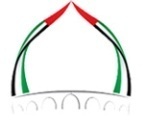 الجمعة: 7 رمضان 1443هـالهيئة العامة للشؤون الإسلامية والأوقافالموافق: 8/4/2022م